PetakSat 1= MatematikaBrojeve 4 oboji zelenom bojom, brojeve 5 žutom bojom, brojeve 6 ljubičastom.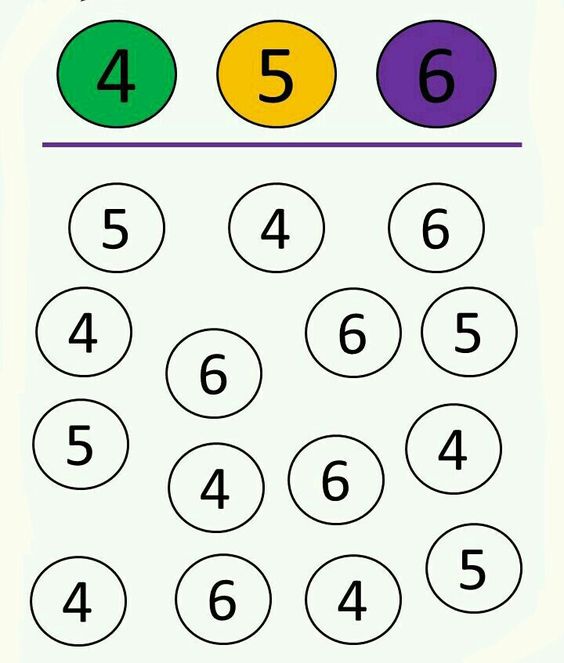 Sat 2= Hrvatski jezikCrvenom bojom zaokruži slovo i, plavom bojom zaokruži slovo a, žutom bojom zaokruži slovo e, zelenom bojom zaokruži slovo u, narančastom bojom zaokruži slovo o.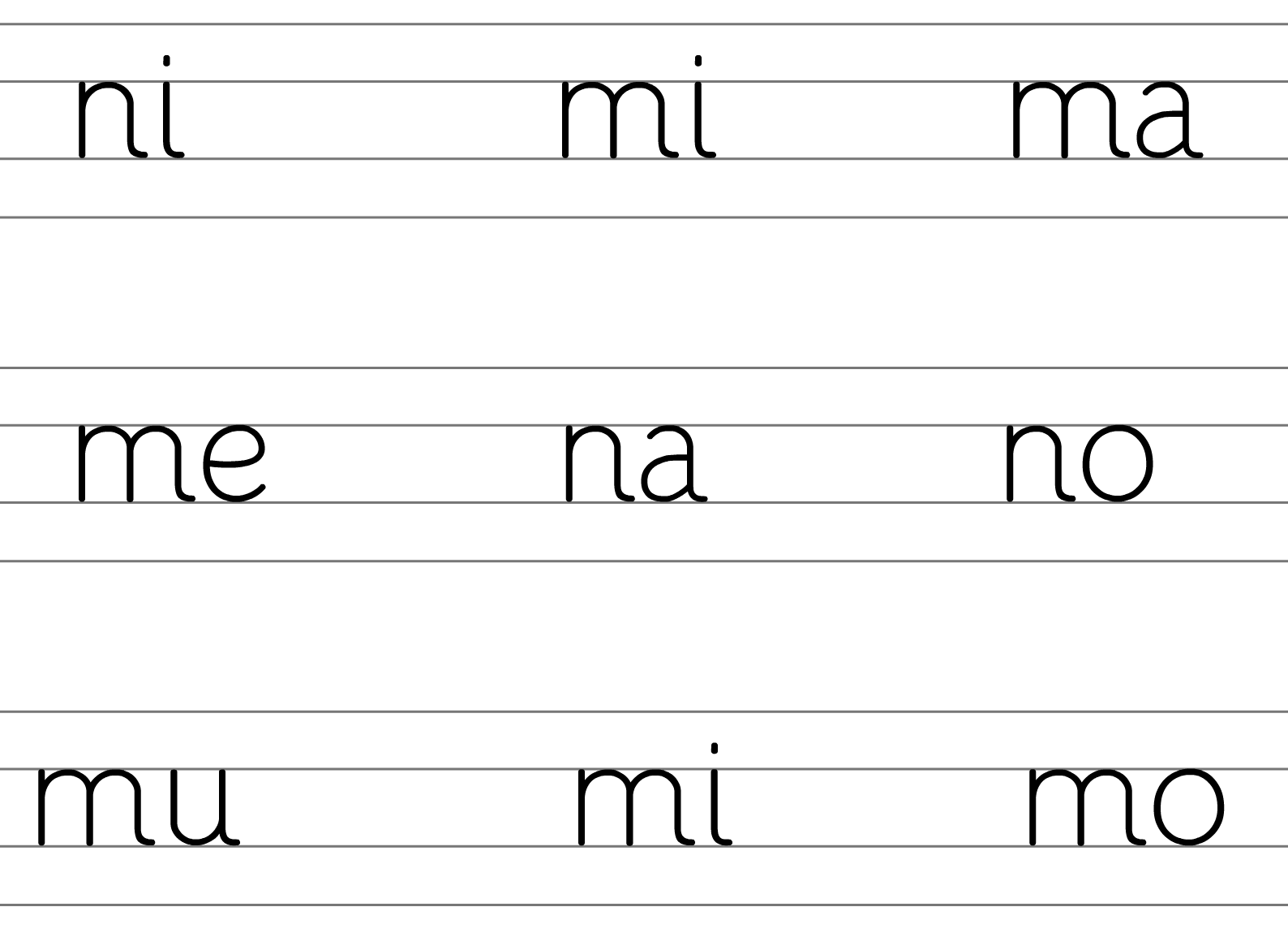 Sa 3= Hrvatski jezikCrvenom bojom zaokruži slovo i, plavom bojom zaokruži slovo a, žutom bojom zaokruži slovo e, narančastom bojom zaokruži slovo o.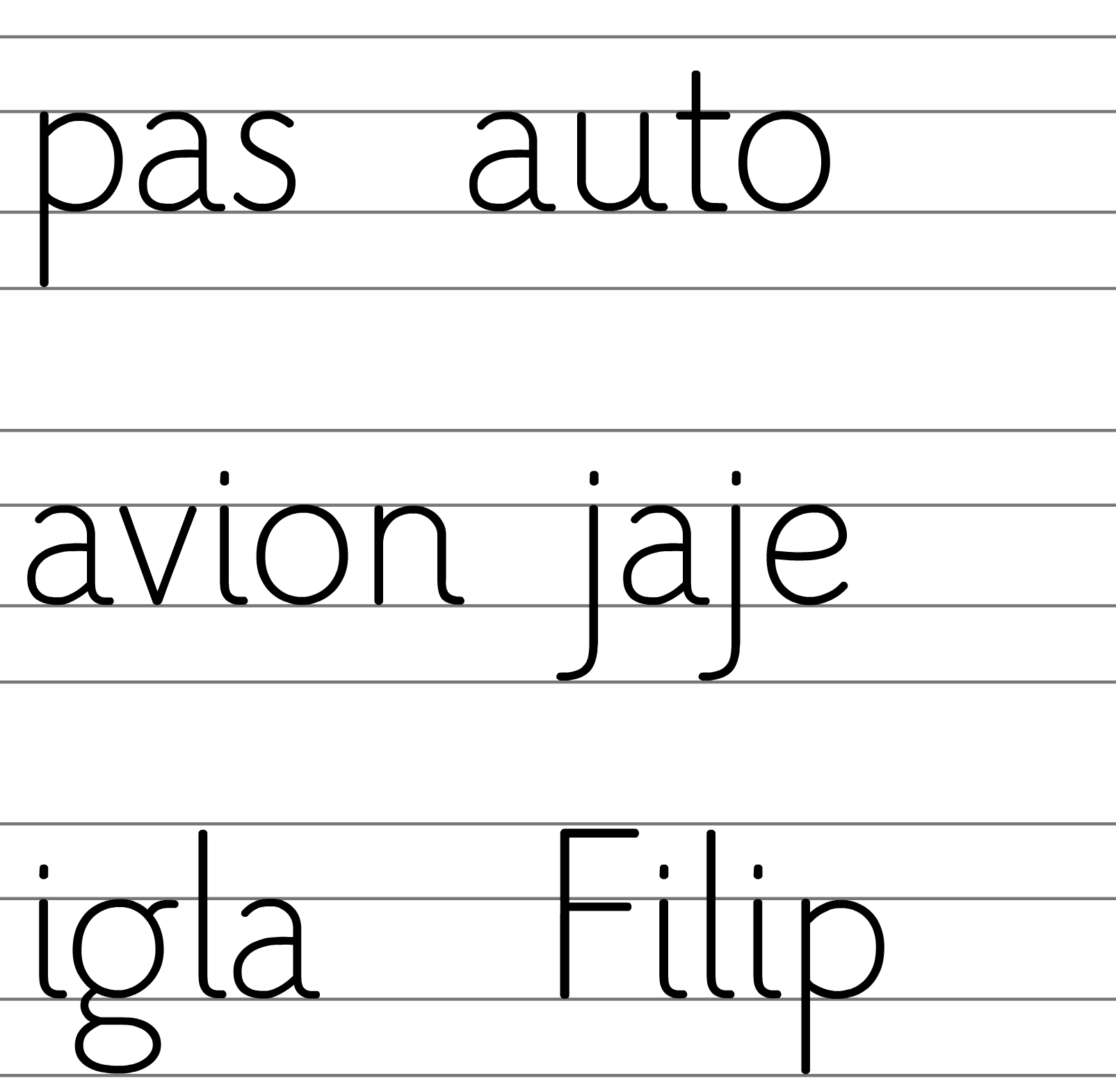 Sat 4= Priroda i društvoOboji i imenuj ptice selice.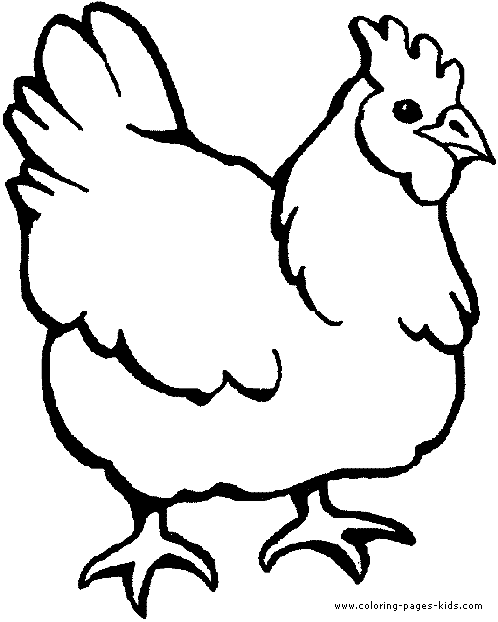 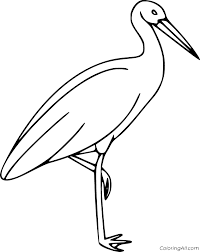 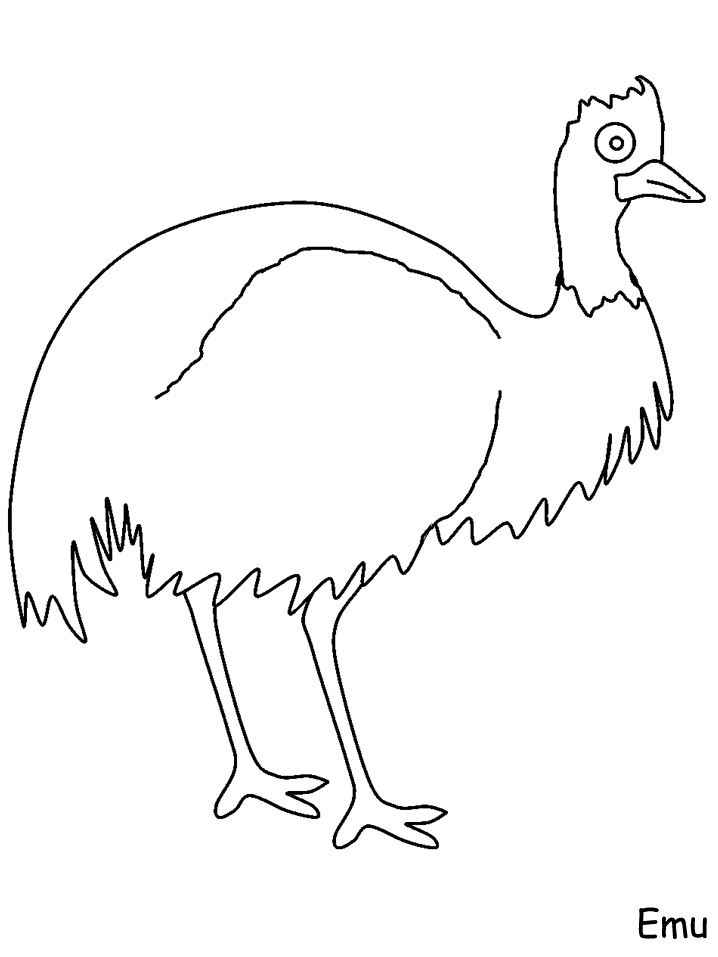 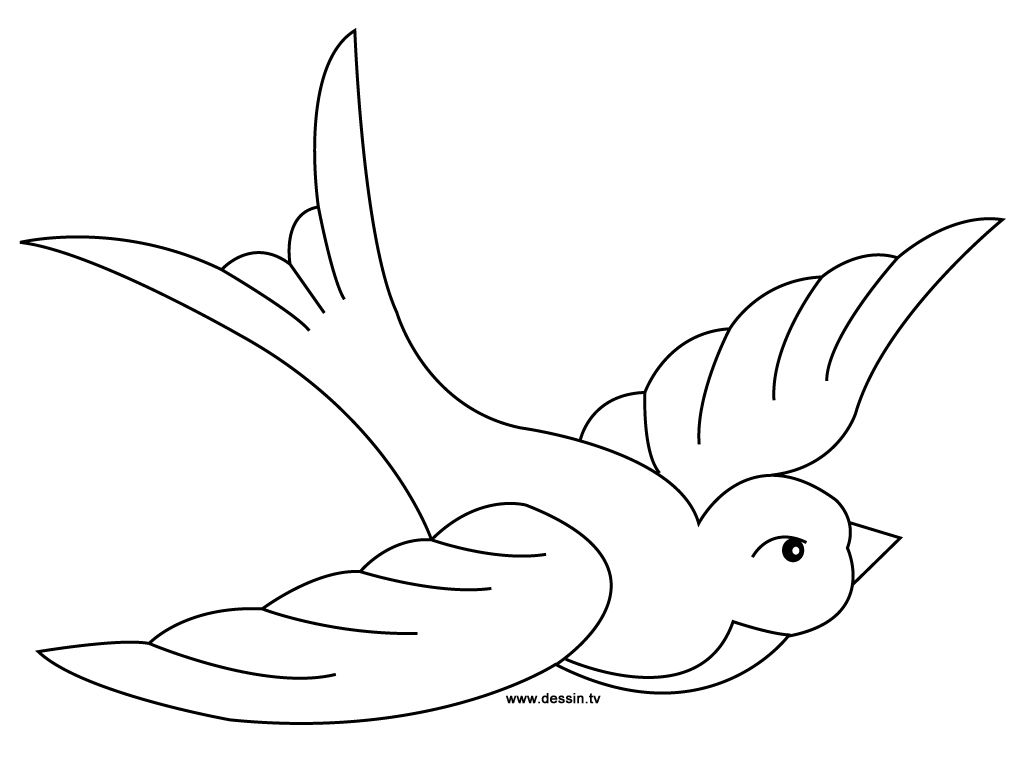 Sat 5= SROTvoj zadatak je prošetati prirodom kada ti to vrijeme dopusti. Iskoristi šetnju i pogledaj prirodu oko sebe. Pogledaj cvijeće koje raste. Pogledaj životinje.